WALES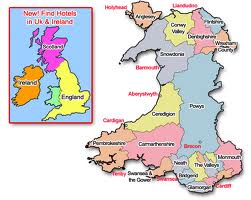 Wales is a mountainous country on the Western side of Central-Southern Great Britain.POPULATION: 3,OO6,430CAPITAL CITY: Cardiff (population:341,054)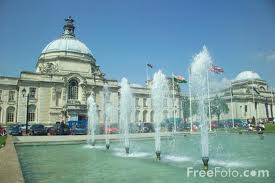 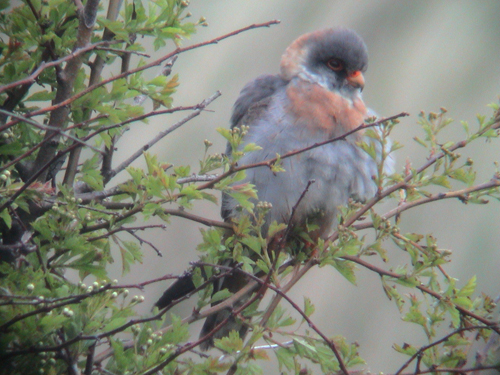 Other Major Cities Newport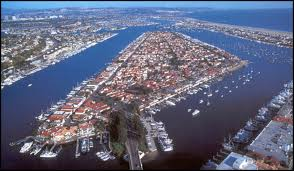  Wrexham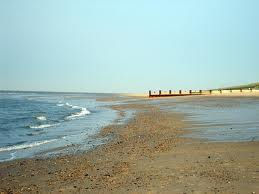 Swansea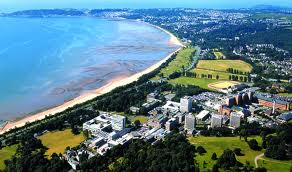 NATIONAL LANGUAGES: Welsh- EnglishGOVERNMENT: Welsh (the Welsh government says, "Wales is not a principality. It is a country by itself. The Prince of Wales does not play a role in the Welsh Government".PATRON SAINT:  St David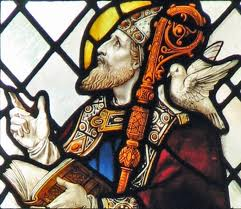 CURRENCY: Pound (English sterling)pound note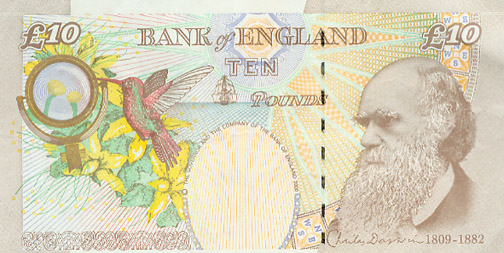 pound coin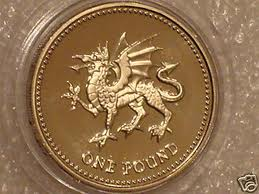 SPORTS: Football, rugby, cricket CRIKET 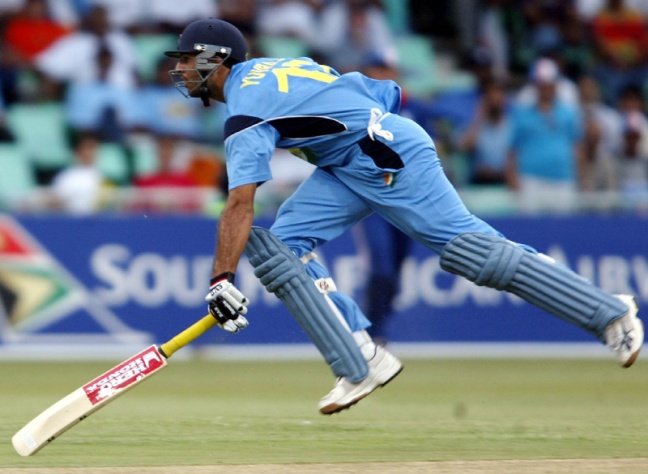 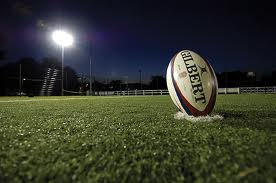 NATIONAL FLOWER: Daffodil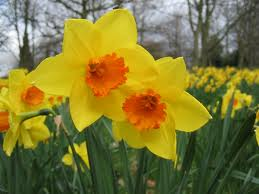 NATIONAL MUSICAL INSTRUMENT: The  Harp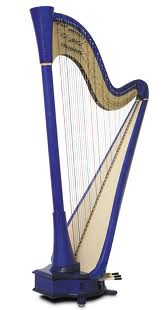 NATIONAL FLAG: The Red Dragon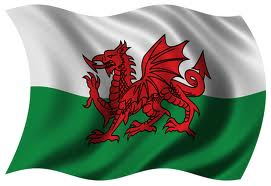 HISTORYPREHISTORIC  ERA: Homo Sapiens appeared in Wales 33.000 years ago. Modern human appeared 28.000 years ago.ROMAN ERA: Romans conquered Wales in 48 BC. They stayed there foe 300 years.POST-ROMAN  ERA: Anglo-Saxons (German  tribes) invaded Wales around 500 (until 1066)1216: The 1st Prince of Wales1282: King Edward I conquered Wales15th century: Revolts against the British rule1707: Wales became part of Great Britain (but it kept its language & culture)IMPORTANT DATE: 1588 the first translation of the Bible in Welsh by Welsh Bishop William Morgan 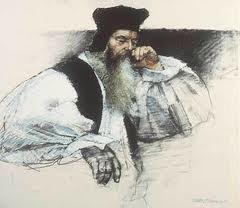 -------------------------------------------------------------------------------------------------------------------------------------------------------------------------------------------------------------------------------------------------------------------------------------------------------------------------------------------------------------------------------by(by the pupils of the 5th class (Model Experimental Primary school of Patras) October 2012BORDERSWest: England	North-West: Irish Sea	South-west: St George's Channel & the Celtic SeaSouth: British Channel	